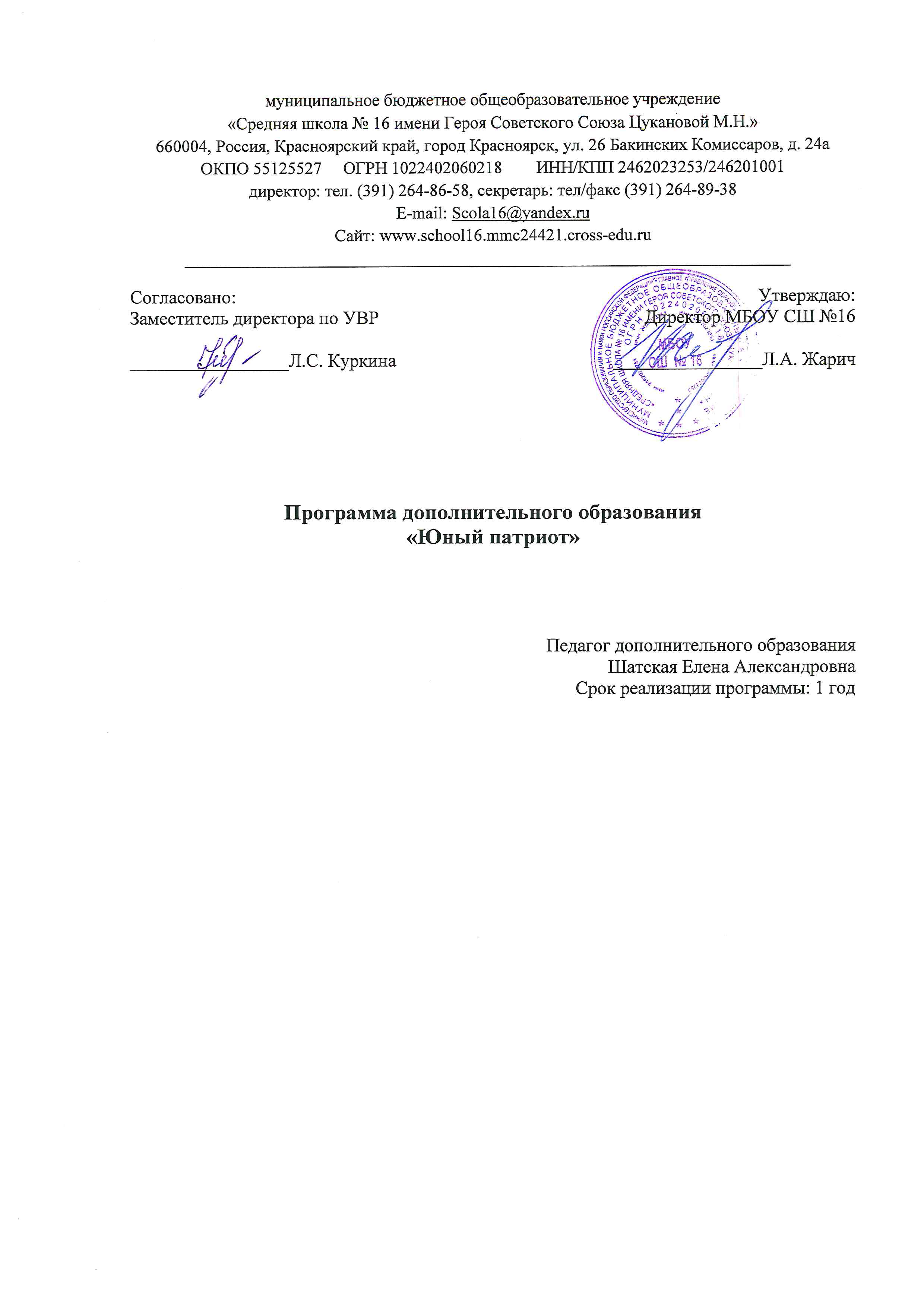 Пояснительная запискаДополнительная общеобразовательная общеразвивающая программа  «Патриот» относится к социально-педагогической направленности.Патриотическое воспитание во все времена являлось неотъемлемой частью воспитания подрастающего поколения. А в последние десятилетия оно приобрело особую актуальность и значимость. Принят ряд документов, ставших правовой основой патриотического воспитания на современном этапе. Они указывают на необходимость обращения к ресурсу патриотизма, как наиболее востребованному средству стабильного развития России. Патриотизм является нравственной основой жизнеспособности государства и выступает в качестве важного внутреннего мобилизирующего ресурса развития общества, активной гражданской позиции личности, готовности ее к самоотверженному служению Отечеству. Особые  возможности  и преимущества    в вопросах патриотического воспитания детей и подростков принадлежит учреждениям дополнительного образования детей. Нормативно-правовой основой разработки программы являются следующие документы:Федеральный закон "Об образовании в Российской Федерации" от 29.12.2012 N 273-ФЗКонцепция развития дополнительного образования детей (Утверждена распоряжением Правительства РФ от 04.09.2014 № 1726-р)Приказ Минобрнауки России от 29.08.2013 N 1008 Об утверждении Порядка организации и осуществления образовательной деятельности по дополнительным общеобразовательным программамСанитарно-эпидемиологические требования к устройству, содержанию и организации режима работы образовательных организаций дополнительного образования детейТиповое положение об образовательном учреждении дополнительного образования детей (в ред. постановлений правительства РФ от 22.02.1997 № 212, от 08.08.2003 № 470)Требования к содержанию и оформлению образовательных программ дополнительного образования детей, изложенные в письме Министерства образования РФ от 18.06.2003 г. №28-02-484/16Письмо МИНОБРНАУКИ РФ от 11.12.2006 N 06-1844 о примерных требованиях к программам дополнительного образования детейСодержание программы основывается на принципах: последовательности, гуманизации, системности, культуросообразности. 	Уровень усвоения программы – общекультурный, углубленный, профессионально-ориентированный. Программа является модифицированной, при её составлении автор опирался на педагогические идеи классиков педагогики Я.А.Коменского, Н.Г.Чернышевского и В.А.Сухомлинского, считающих, что человеческое достоинство измеряется его заслугами Родине. Близки  и мысли современных    педагогов В.В.Мартынова, А.В.Беляева, которые определяют патриотизм как одно из нравственных качеств личности	. Учитывая большое влияние на воспитание патриотизма на конкретных исторических примерах, в содержание программы внесен региональный компонент. Кроме того, добавлены  элементы педагогической антропологии, направленные на  сохранение здоровья учащихся. Актуальность программы – выполнение социального заказа в воспитании гражданина и патриота, ответственного за судьбу страны, её развитие и защиту достижений, а так же  в удовлетворении  потребности учащихся и их родителей в начальной профильной подготовке и укрепления физического развития детей.Новизна данной программы, Во-первых, в преемственности с программами основной школы, она дополняет основные образовательные курсы  по истории, географии,  обеспечению безопасности жизнедеятельности, физической культуре.Во-вторых, носит ярко выраженную профориентационную направленность, т.к. готовит к службе в десантных войсках и смежным профессиям;В третьих, содержит региональный компонент в теме «Воинские подвиги  земляков».     Цель программы - развитие у детей и подростков гражданственности, патриотизма как важнейших духовно-нравственных и социальных ценностей, формирование у них профессионально значимых качеств, умений и готовности к их активному проявлению в различных сферах жизни общества, особенно в процессе военной и других, связанных с ней, видов государственной службы, верности конституционному и воинскому долгу в условиях мирного и военного времени, высокой ответственности и дисциплинированности.          Задачи программы:приобщать к боевым и трудовым традициям российской и советской армии, разъяснять истоки героизма и самоотверженности российского народа;воспитывать  гордость за подвиги разных поколений защитников Отечества и стремление подражать им;	создавать условия для  физического, психического, нравственного развития учащихся; готовить  к военной службе и честной работе в смежных областях.       Принципы программы, методы реализация программы основана на системно-деятельностном подходе, предусматривает  использование различных форм организации работы:  коллективные, групповые, индивидуальные и дифференцированно – групповые. 	Методы обучения: словесные, наблюдения, проблемные, иллюстративные, практические.Формы занятий: тактико-строевые занятия, тематические и комплексные занятия, походы, практические занятия на местности, викторины, экскурсии.           Срок  реализации программы 1 год – 108 часов; Периодичность проведения занятий  у одной и второй группе 2 раза в неделю по 1.5 часа; Программой предусмотрен свободный набор детей  11 – 14 лет. Количество детей в группе -15 человек.        Формы организаций. Оптимальной формой обучения являются учебно-тренировочные занятия. Однако для реализации всех поставленных задач этого недостаточно, поэтому в практической деятельности используются следующие формы: соревнования, мероприятия, приуроченные к Дням воинской славы, показательные выступления на мероприятиях, экскурсии.Предлагаемая программа состоит из восьми разделов:история вооруженных сил России;воздушно-десантная подготовка;строевая подготовка;основы медицинских знаний;виды вооружений;основы рукопашного боя;основы выживания в сложных условиях;общефизическая подготовка.          Ожидаемые результаты реализации программы «Патриот»		Ожидаемые результаты - в результате освоения программного материала ожидается формирование и овладение учащимися  личностных, метапредметных и предметных  универсальных учебных действий.Формы подведения итогов реализации программыВ начале каждого учебного года все учащиеся проходят тестирование по специально разработанным вопросам, а также сдают  контрольные физические нормативы с целью проверки их начальной физической подготовки согласно возрастным оценочным нормативам с разделением по гендерному признаку с учетом природосообразности.  Оценка идёт по следующим практическим заданиям: сгибание в упоре лёжа, прыжок в длину с места, поднимание туловища, вис на перекладине, бег. Такой же подход к  тестированию и сдаче нормативов проводится в конце учебного года. Это позволяет определить, насколько успешно учащиеся усваивают пройденный материал и получают необходимые знания и навыки.	При этом применяются следующие формы контроля:Методы педагогического мониторинга:наблюдение;тестирование;практическое задание;опрос.Формы педагогического мониторинга:занятия контроля знаний (текущая, тематическая, итоговая диагностика знаний, умений и навыков);собеседования;соревнования;слеты.В течение учебного года учащиеся в рамках воспитательной работы выступают на показательных  занятиях, соревнованиях, фестивалях, слетах, принимают участие в конкурсах, викторинах по профилю обучения Учебно-тематический  план 	        Таблица 3.Личностные универсальные действия- соблюдать дисциплину; - выполнять правила внутреннего распорядка;- осознать себя как индивидуальность и одновременно как члена детского коллектива;- способность  к самооценке своих действий и поступков;- проявлять в конкретных ситуациях доброжелательность, доверие, внимательность, помощь.- усвоить гуманистические, демократически и традиционные ценности многонационального российского общества; -принять чувство ответственности и долга перед Родиной Метапредметные универсальные учебные действияРегулятивные -уметь самостоятельно определять цель при выполнении работы;- выстраивать последовательность необходимых операций;- уметь оценивать правильность выполнения учебной задачи.Познавательные  - выделять и обобщать смысл поставленной учебной задачи;- определять понятия, создавать обобщения, устанавливать аналогии;-уметь работать с информацией.Коммуникативные - уметь сотрудничать с взрослыми и сверстниками в процессе совместной деятельности;-работать индивидуально и в группе;-сознавать ответственность за общее дело;- выделять  моральное содержание ситуации.Предметные универсальные учебные действиязнать: - меры безопасности во время занятий;-воинские традиции Советской и российской  армии;-символы воинской чести;-государственную символику России;-элементы строя и обязанности в строю;-материальную часть автомата Калашникова;- требования к личному и групповому снаряжению;- организацию привалов и ночлегов;- принципы оказания первой медицинской помощи в чрезвычайных ситуациях.уметь: -выполнять строевые команды на месте и в движении;-выполнять сборку-разборку автомата АК-74;-выполнять приемы рукопашного боя;- организовать ночлег в полевых условиях;- ориентироваться на местности;- выполнять комплексы физических упражнений;- оказать первую медицинскую помощь при травмах и ранениях;- оказать помощь при  чрезвычайных ситуациях. №тем          Содержание разделов и темВсегочасов Тео-   рияПрак-  тикаКонтроль успеваемостиВводное занятие22-Опрос1.История вооруженных сил России 10731.1.Виды вооруженных сил. 44-Наблюдение1.2.Символы воинской чести. Государственная символика.211Наблюдение1.3.Полководцы и герои.211Наблюдение1.4 Военные профессии211Опрос2.Воздушно-десантная подготовка6422.1История развития ВДВ и парашютного спорта11-Наблюдение2.2.Зарождение и развитие массового парашютного спорта11-Наблюдение2.3.Боевое снаряжение десантника.422Опрос3.Строевая подготовка289193.1.Строй и его элементы33-Наблюдение3.2Строевая стойка и выполнение команд927Наблюдение3.3Повороты на месте и в движении826Наблюдение3.4Воинская честь. Строевые приемы826Практическое задание4.Основы медицинских знаний10644.1.Принципы оказания первой медицинской помощи в чрезвычайных ситуациях22        -Наблюдение4.2Ранения и кровотечения422Наблюдение4.3Травмы опорно-двигательного аппарата422Промежуточная аттестация в форме зачета по следующим практическим занятиям сгибание в упоре лёжа, прыжок в длину с места, поднимание туловища, вис на перекладине, бег.5.Виды вооружений10645.1.История оружия.22-Наблюдение5.2.Виды вооружения. Холодное, огнестрельное, метательное.211Наблюдение5.3.Автомат Калашникова.  АКМ-74: устройство, назначение, тактико-технические характеристики.633Тестирование6.Основы рукопашного боя151146.1 История развития рукопашного боя в России.11-Наблюдение6.2Элементы  страховки.2-2Наблюдение6.3Ударная техника.3-3Наблюдение6.4Техника захватов.3-3Наблюдение6.5Бросковая техника.3-3Наблюдение6.6Боевые приемы.3-3Практическое задание7.Основы выживания в сложных условиях10467.1.Основы ориентирования на местности11-Наблюдение7.2Организация привалов и ночлегов1-1Наблюдение7.3.Организация питания в полевых условиях1-1Наблюдение7.4.Костровое хозяйство. Меры безопасности.1-1Наблюдение7.5.Виды узлов. Способы переправы через овраги, водоёмы321Наблюдение7.6.Ориентирование на местности. 211Наблюдение7.7.Техника преодоления различных элементов личной и командной полосы   препятствий1-1Тестирование8.Общефизическая подготовка15213Итоговое занятие22-Итоговая аттестация: Итогового мероприятия «Показательные выступления отряда Юнармеец»Всего часов:                              1084365